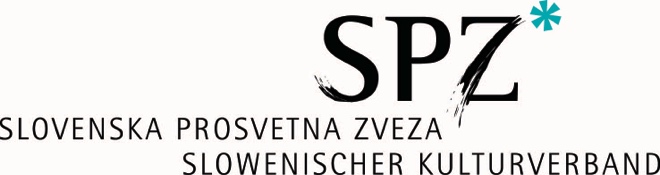 A N M E L D U N G  für Aktiv- und Kreativferien  2019I. PERSÖNLICHE ANGABENI. PERSÖNLICHE ANGABENI. PERSÖNLICHE ANGABENI. PERSÖNLICHE ANGABENI. PERSÖNLICHE ANGABENI. PERSÖNLICHE ANGABENName u. Nachname (Mutter/Vater/Erziehungsberechtigte/r):Name u. Nachname (Mutter/Vater/Erziehungsberechtigte/r):Name u. Nachname (Mutter/Vater/Erziehungsberechtigte/r):melde meine Tochter/meinen Sohnmelde meine Tochter/meinen Sohngeb. amzu den Aktiv- und Kreativferien in Novigrad, in der Zeit vom 6.7. bis 15.7. 2019, an.zu den Aktiv- und Kreativferien in Novigrad, in der Zeit vom 6.7. bis 15.7. 2019, an.zu den Aktiv- und Kreativferien in Novigrad, in der Zeit vom 6.7. bis 15.7. 2019, an.zu den Aktiv- und Kreativferien in Novigrad, in der Zeit vom 6.7. bis 15.7. 2019, an.zu den Aktiv- und Kreativferien in Novigrad, in der Zeit vom 6.7. bis 15.7. 2019, an.zu den Aktiv- und Kreativferien in Novigrad, in der Zeit vom 6.7. bis 15.7. 2019, an.Wohnadresse:                                                                           (Straße/Ort, Hausnummer, Postleitzahl, Ort)                                                                           (Straße/Ort, Hausnummer, Postleitzahl, Ort)                                                                           (Straße/Ort, Hausnummer, Postleitzahl, Ort)                                                                           (Straße/Ort, Hausnummer, Postleitzahl, Ort)                                                                           (Straße/Ort, Hausnummer, Postleitzahl, Ort)                                                                           (Straße/Ort, Hausnummer, Postleitzahl, Ort)II. ERREICHBARKEITII. ERREICHBARKEITII. ERREICHBARKEITII. ERREICHBARKEITII. ERREICHBARKEITII. ERREICHBARKEITFestnetz/Handynummer (Mutter, Vater, Erziehungsberechtigte/r):Festnetz/Handynummer (Mutter, Vater, Erziehungsberechtigte/r):Festnetz/Handynummer (Mutter, Vater, Erziehungsberechtigte/r):Festnetz/Handynummer (Mutter, Vater, Erziehungsberechtigte/r):E-Mail (Mutter, Vater, Erziehungsberechtigte/r):Handynummer der angemeldeten Tochter/des angemeldeten Sohnes:Handynummer der angemeldeten Tochter/des angemeldeten Sohnes:Handynummer der angemeldeten Tochter/des angemeldeten Sohnes:Handynummer der angemeldeten Tochter/des angemeldeten Sohnes:Handynummer der angemeldeten Tochter/des angemeldeten Sohnes:E-Mail der angemeldeten Tochter/des angemeldeten Sohnes:E-Mail der angemeldeten Tochter/des angemeldeten Sohnes:E-Mail der angemeldeten Tochter/des angemeldeten Sohnes:III. ANGABE ZUR SPRACHBEHERRSCHUNGIII. ANGABE ZUR SPRACHBEHERRSCHUNGIII. ANGABE ZUR SPRACHBEHERRSCHUNGIII. ANGABE ZUR SPRACHBEHERRSCHUNGIII. ANGABE ZUR SPRACHBEHERRSCHUNGIII. ANGABE ZUR SPRACHBEHERRSCHUNGFür eine möglichst sinnvolle Aufteilung der Lerngruppen benötigen wir Informationen über das sprachliche Vorwissen in Slowenisch.Mein Sohn/meine Tochter beherrscht die slowenische Sprache (Zutreffendes ankreuzen!)Für eine möglichst sinnvolle Aufteilung der Lerngruppen benötigen wir Informationen über das sprachliche Vorwissen in Slowenisch.Mein Sohn/meine Tochter beherrscht die slowenische Sprache (Zutreffendes ankreuzen!)Für eine möglichst sinnvolle Aufteilung der Lerngruppen benötigen wir Informationen über das sprachliche Vorwissen in Slowenisch.Mein Sohn/meine Tochter beherrscht die slowenische Sprache (Zutreffendes ankreuzen!)Für eine möglichst sinnvolle Aufteilung der Lerngruppen benötigen wir Informationen über das sprachliche Vorwissen in Slowenisch.Mein Sohn/meine Tochter beherrscht die slowenische Sprache (Zutreffendes ankreuzen!)Für eine möglichst sinnvolle Aufteilung der Lerngruppen benötigen wir Informationen über das sprachliche Vorwissen in Slowenisch.Mein Sohn/meine Tochter beherrscht die slowenische Sprache (Zutreffendes ankreuzen!)Für eine möglichst sinnvolle Aufteilung der Lerngruppen benötigen wir Informationen über das sprachliche Vorwissen in Slowenisch.Mein Sohn/meine Tochter beherrscht die slowenische Sprache (Zutreffendes ankreuzen!)GutDurchschnittlichAnfänger/AnfängerinIV.  BESTÄTIGUNG UND UNTERSCHRIFTIV.  BESTÄTIGUNG UND UNTERSCHRIFTIV.  BESTÄTIGUNG UND UNTERSCHRIFTIV.  BESTÄTIGUNG UND UNTERSCHRIFTIV.  BESTÄTIGUNG UND UNTERSCHRIFTMit der Unterschrift bestätige ich, dass ich das Angebot und die Regeln der Aktiv- und Kreativferien in Novigrad kenne. Ich verpflichte mich, für eine rechtzeitige Ankunft am verabredeten Abfahrts- und Ankunftsort in Klagenfurt zu sorgen und dass ich im Falle einer Änderung (z. B. Kündigung der Teilnahme) diese sofort dem verantwortlichen Organisator mitteilen werde.Mit der Unterschrift bestätige ich, dass ich das Angebot und die Regeln der Aktiv- und Kreativferien in Novigrad kenne. Ich verpflichte mich, für eine rechtzeitige Ankunft am verabredeten Abfahrts- und Ankunftsort in Klagenfurt zu sorgen und dass ich im Falle einer Änderung (z. B. Kündigung der Teilnahme) diese sofort dem verantwortlichen Organisator mitteilen werde.Mit der Unterschrift bestätige ich, dass ich das Angebot und die Regeln der Aktiv- und Kreativferien in Novigrad kenne. Ich verpflichte mich, für eine rechtzeitige Ankunft am verabredeten Abfahrts- und Ankunftsort in Klagenfurt zu sorgen und dass ich im Falle einer Änderung (z. B. Kündigung der Teilnahme) diese sofort dem verantwortlichen Organisator mitteilen werde.Mit der Unterschrift bestätige ich, dass ich das Angebot und die Regeln der Aktiv- und Kreativferien in Novigrad kenne. Ich verpflichte mich, für eine rechtzeitige Ankunft am verabredeten Abfahrts- und Ankunftsort in Klagenfurt zu sorgen und dass ich im Falle einer Änderung (z. B. Kündigung der Teilnahme) diese sofort dem verantwortlichen Organisator mitteilen werde.Mit der Unterschrift bestätige ich, dass ich das Angebot und die Regeln der Aktiv- und Kreativferien in Novigrad kenne. Ich verpflichte mich, für eine rechtzeitige Ankunft am verabredeten Abfahrts- und Ankunftsort in Klagenfurt zu sorgen und dass ich im Falle einer Änderung (z. B. Kündigung der Teilnahme) diese sofort dem verantwortlichen Organisator mitteilen werde./OrtDatumDatumDatumUnterschrift (Vater/Mutter/Erziehungsberechtigte/r)